عضو هيأت علمي تمام وقت : فردي كه هفته اي 40 ساعت طبق برنامه تنظيمي دانشگاه خدمت نمايد.عضو هيأت علمي نيمه وقت : فردي كه هفته اي 20 ساعت طبق برنامه تنظيمي دانشگاه خدمت نمايد.عضو هيأت علمي تمام وقت جغرافيايي : فردي كه  به طور تمام وقت كامل و54 ساعت در هفته طبق برنامه تنظيمي دانشگاه در اختيار مؤسسه بوده و حق انجام كار انتفاعي تخصصي خارج ازمؤسسه را ندارد.خدمت قابل قبول :  به حضور فعال عضو هيأت   علمي در مؤسسه متبوع و اجراي فعاليت هاي هفتگانه آموزشي ،پژوهشي ،فرهنگي ،توسعه فردي ،اجرايي ومديريتي ،ارائه خدمات بهداشتي ،درماني وارتقاء سلامت وفعاليت هاي تخصصي در خارج از مؤسسه اطلاق  مي گردد.  محاسبه سنوات خدمت :سنوات خدمت اعضاي هيأت علمي كه بخشي از آن قبلا" به صورت غير هيأت علمي انجام شده است مشروط به اينكه حداقل در هر ترم 8 واحد تدريس داشته ودر ازاي آن حق التدريس دريافت ننموده باشند  به عنوان سابقه قابل محاسبه است .تعدادواحد های موظف آموزشي :اعضاي هيأت علمي تمام وقت بدون مسئوليت مديريتي بر اساس نياز مؤسسه 10تا 17واحد وساعات موظف تدريس جهت اساتيد مربي 14تا16ساعت ،استاديار 12تا14ساعت ، دانشيار 10تا12 ساعت واستاد 8تا10ساعت درهفته مي باشد.تبديل وضعيت:اعضاي هيأت علمي به صورت پيماني يارسمي (آزمايشي وقطعي )"  تمام وقت يا تمام وقت جغرافيايي" ميباشند . تبديل وضع اعضاي هيأت علمي ازپيماني به رسمي آزمايشي طبق مصوبات شوراي عالي انقلابي فرهنگي ومشروط به احراز شرایط برای ارتقاء به مرتبه بالاتر وازرسمي آزمايشي به رسمي قطعي مشروط به احراز مرتبه دانشياري ميباشد كه اخذ مجدد تأييديه صلاحيت عمومي الزامي است . تبديل وضع اعضاي هيأت علمي ايثارگر بر اساس بند ز ماده 44برنامه پنجم توسعه با تأييد مجدد صلاحيت عمومي امكان پذير خواهد بود.ترفيع پايه استحقاقي : درقبال هر سال خدمت قابل قبول در اجراي فعاليت هاي هفت گانه يك پايه ترفيع داده مي شود.درصورت غيرقابل قبول بودن فعاليت عضو درطول يك سال ، با تصويب كميته منتخب  ، ترفيع سالانه  به وي تعلق نمي گيرد.به ايام تعليق و مرخصي بدون حقوق ترفيع تعلق نمي گيرد وبه همان ميزان تاريخ استحقاق ترفيع  به تعويق مي افتد.به ازاي هر5سال خدمت تمام              وقت جغرافيايي قابل قبول يك پايه تعلق مي گيرد.(مبداء محاسبه از18/4/84 و حداكثرتاشش پايه ) در صورت استفاده ازماموريت آموزشي و يا بورس تحصيلي و پس از ارائه مدرك بالاتر تا 4  پايه ترفيع داده  مي شود.ترفيع پايه تشويقي :  دراين دانشگاه به ازاي هر3سال خدمت ودر صورتي كه3سال متوالي پايه استحقاقي دريافت نموده باشد ، پايه تشويقي بر اساس نتيجه ارزيابي وارتقاء سالانه اعطا خواهد شد.( مجموعا" تا پنج پايه تشويقي ). به نخبگان  و برگزيدگان رتبه هاي اول  تا سوم جشنواره هاي رازي ، خوارزمي وصاحبان اصلي فرايند هاي منتخب كشوري جشنواره آموزشي شهيد مطهري يك پايه تشويقي تعلق مي گيرد. درتغيير مرتبه از استادياري به دانشياري 1 پايه و از دانشياري به استادي در زمان ارتقاء 2 پايه اعطاء  مي شود.مرخصي :اعضاء هيأت علمي تمام وقت ساليانه حداكثر 15وتمام وقت جغرافيايي حداكثر30روز ازمرخصي استحقاقي خودرا با موافقت دانشگاه ذخيره مينمايند و روزهاي تعطيل بين مرخصي به عنوان مرخصی ومازاد ایام تعطیلات نوروزی جزءمرخصی  سالیانه محسوب میشود.بازنشستگي :   اعضاي هيأت علمي ميتوانند با حداقل 25سال سنوات خدمت و60سال سن باتقاضاي خود وبا65سال سن يا 30سال خدمت بازنشسته شوند. و از لحاظ بازنشستگي ،از كار افتادگي وفوت مشمول قوانين ومقررات صندوق تابع ميباشند.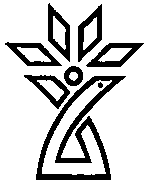 - اعضاي هيأت علمي كه  بالاي 60 سال سن دارند، دو واحد ازواحد هاي موظفي آن ها كم  مي شود.ركود علمي :  درصورتي كه فرد به عنوان عضو هيأت علمي تمام وقت ، 3سال متوالي يا 4 سال متناوب از تاريخ 27/5/89 موفق به دريافت  ترفيع نگردد به عنوان رکود محسوب میشود.زمانيكه  ركود علمي ، عدم كفايت و يا صلاحيت عضو هيأت علمي براي دانشگاه محرز گردد، ميتوان  به خدمت او به عنوان هيأت علمي خاتمه داده واورا بازنشسته ، بازخريد ويا به كادر درماني تبديل وضعيت  نمايد. ودر صورتي كه 3 سال متوالي يا 4 سال متناوب موفق به ترفيع نشوند به عنوان ركود علمي به هيات مميزه دانشگاه معرفي ودر مورد اعضاي هيات علمي غير تمام وقت توسط كميته ترفيع، معادل يابي و در صورت عدم ترفيع سالانه به صورت كتبي و به شكل اخطار ابلاغ مي شودالبته اجراي اين موضوع جهت اعضاي هيات علمي تازه استخدام شده در سال اول استخدام و همچنين درجه استادي محسوب نمي شود .حداقل امتياز آموزشي جهت ترفيع ساليانه مربي 7، استاديار 6، دانشيار5و استاد 4 و حداقل امتياز پژوهشي لازم 1امتياز. ميباشد. "ما به التفاوت امتيازآموزشي از پژوهشي جايگزين وامتياز آموزشي مازاد قابل ذخيره شدن نيست .- كسب حداقل 60 % امتياز پژوهشی از مقالات چاپ شده در مجلات معتبر بين المللي و يا علمي پژوهشي مصوب كميسيون نشریات کشور ، برای مرتبه های استادیار به بالا و40%برای مرتبه مربی الزامی است ارتقاء مرتبه :موادامتيازآور جهت ارتقاء ، شامل 4 ماده به شرح زير ميباشد.ماده 1 فعاليتهاي فرهنگي ، تربيتي واجتماعي حداقل امتياز لازم ازاين ماده  10 وحداكثر امتياز قابل كسب 30 مي باشد.لازم به ذكر است كه شركت در كارگاه هاي دانش افزايي وتوانمند سازي اعضاي هيأت علمي به ازاي هر 16ساعت داراي 2 وحداكثر 8امتياز مي باشد.ماده 2  فعاليت هاي آموزشي حداقل امتياز لازم از اين ماده 40وحداكثر امتياز قابل كسب 70مي باشد كه شامل امتياز كيفيت تدريس ، كميت تدريس و...مي باشد.ماده 3 فعاليتهاي پژوهشي – فناوري حداقل امتياز لازم ازاين ماده جهت ارتقاء اساتيد مربي 30، استاديار 35، دانشيار 45وحداكثر امتياز سقف ندارد.ماده 4 فعاليتهاي علمي – اجرايي حداقل امتياز لازم از اين ماده 10وحداكثر امتياز قابل كسب  40 مي باشد.* كل امتياز لازم جهت ارتقاء از مرتبه مربي به استادياري 105، استادياري به دانشياري 115وحداقل امتياز لازم جهت ارتقاء از مرتبه دانشياري به استادياري 130مي باشد.